Техническое заданиеЦели, проблематика и решенияПотребность, проблематикаСуществует внешняя обработка «Загрузка выгрузка Диадок XML (по артикулу)». Она загружает данные из файлов XML по поставщику «Мегаполис». Пользователь размещает файлы в определенной папке и указывает путь к ней в обработке. Обработка загружает данных из каждого файла, размещенного в папке. Если файл загружается повторно, и в обработке установлен флаг «Перезаписывать документы», то данные в документах обновляются.Разрабатываемые решения, работы Регистр сведений «Настройки загрузки данных из Диадок»Загрузка выгрузка Диадок XML (по артикулу)Описание решенийРЕШЕНИЕ 1 – «Настройки загрузки данных из Диадок»Необходимо создать непериодический независимый регистр сведений «Настройки загрузки данных из Диадок».Пример заполнения для поставщиков:Мегаполис:Параметр хранения артикула – «СтрТаб.ИнфПолФХЖ2[1].Значен»Подстрока, предшествующая МРЦ – «, MT »Подстрока после МРЦ – « руб.»Соглашение для товаров с МРЦ – «Соглашение 7»Соглашение для товаров без МРЦ – «Соглашение 14»Договор – «Договор № Д-ТКМ-2019-10835 от 19.04.2019»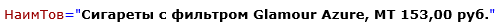 СНС ЭкспрессПараметр хранения артикула – не заполняетсяПодстрока, предшествующая МРЦ – «МРЦ»Подстрока после МРЦ – не заполняетсяСоглашение для товаров с МРЦ – «Соглашение СНС-Экспресс 7 дней»Соглашение для товаров без МРЦ – «Соглашение СНС-Экспресс 29 дней»Договор – «Договор СНС-Экспресс»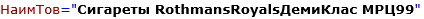 ДиалогПараметр хранения артикула – не заполняетсяПодстрока, предшествующая МРЦ – «(T&T, »Подстрока после МРЦ – «)»Соглашение для товаров с МРЦ – «Соглашение Диалог ООО»Соглашение для товаров без МРЦ – «Соглашение Диалог ООО»Договор – «Договор Диалог»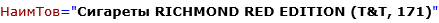 РЕШЕНИЕ 2 – «Загрузка выгрузка Диадок XML (по артикулу)»Необходимо переименовать внешнюю обработку «Загрузка выгрузка Диадок XML (по артикулу)» в «Загрузка из Диадок».В обработку необходимо внести следующие изменения:Надпись «Файл» изменить на «Папка»Значение реквизита «Папка» должно сохраняться для пользователяАлгоритм подбора серий необходимо изменить. На данный момент серия номенклатуры подбирается только по МРЦ. При этом в справочнике «Серии номенклатуры» может быть несколько элементов с одинаковой МРЦ (и это нормально). Если в справочнике есть несколько серий с подходящей МРЦ, то должна быть использована та, по которой есть остатки у данной номенклатуры. Если остатков нет, то следует использовать любую серию с подходящей МРЦ, по которой в прошлом были движения по этому товару.После того как файл с данными от поставщика загружен, его следует автоматически переместить в папку «Загруженные», которая находится внутри папки, указанной в реквизите «Папка». Если такая папка отсутствует, ее требуется создать.Добавить реквизит «Поставщик» (тип – справочник «Контрагенты»). Если реквизит не заполнен, то будут загружены данные всех поставщиков.Соглашение заполняется по данным из регистра сведений «Настройки загрузки данных из Диадок» в зависимости от наличия МРЦ в файлеДоговор – из регистра сведений «Настройки загрузки данных из Диадок»Поиск номенклатуры осуществляется по наименованию в справочнике «Номенклатура поставщиков». Наименованием считается часть значения параметра «НаимТов» до подстроки «Подстрока, предшествующая МРЦ», значение которой указано в регистре сведений «Настройки загрузки данных из Диадок».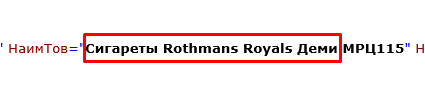 Серия номенклатуры должна быть определена по алгоритму, описанному выше. МРЦ определятся по параметру «НаимТов» как часть текста между «Подстрока, предшествующая МРЦ» и «Подстрока после МРЦ», значения которых указаны в регистре «Настройки загрузки данных из Диадок».Признак «Цена включает НДС» должен быть в документе установлен. Сумма должна быть загружена из параметра «СтТовУчНал» (это сумма с НДС), а цена рассчитана как Сумма с НДС / КоличествоОстальные реквизиты загружаются по существующему алгоритмуДопущения и ограниченияПредложенный универсальный механизм загрузки данных от поставщиков может не отработать, если структура данных файла отличается от ожидаемой. В этом случае потребуются корректировки обработки. Ответственность за работоспособность решений, разработанных в рамках данного технического задания, при последующих обновлениях, ложится на специалистов, обновляющих конфигурацию.Успешным выполнением задания считается выполнение всех пунктов данного технического задания.Дополнительные требования к решению, выявленные на этапе тестирования, и не описанные в рамках данного технического задания, оцениваются и выполняются отдельно, в рамках дополнительных технических заданий.НаименованиеТипКомментарийПоставщикСправочник «Контрагенты»Если выбран поставщик, у которого не заполнен ИНН, то необходимо вывести служебное сообщение «У поставщика не заполнен ИНН. Сопоставление с данными XML-файла невозможно»Параметр хранения артикулаСтрока (50)Если колонка заполнена, то поиск номенклатуры осуществляется по артикулу, иначе по наименованиюПодстрока, предшествующая МРЦСтрока (50)Подстрока после МРЦСтрока (50)Если после МРЦ находится символ “ (то есть МРЦ – это последнее, что находится в параметре «НаимТов»), то колонка не заполняетсяСоглашение для товаров с МРЦСправочник «Соглашения об условиях закупок»Используется, если в файле есть хотя бы один товар с МРЦСоглашение для товаров без МРЦСправочник «Соглашения об условиях закупок»Используется, если в файле нет ни одного товара с МРЦДоговорСправочник «Договоры с контрагентами»